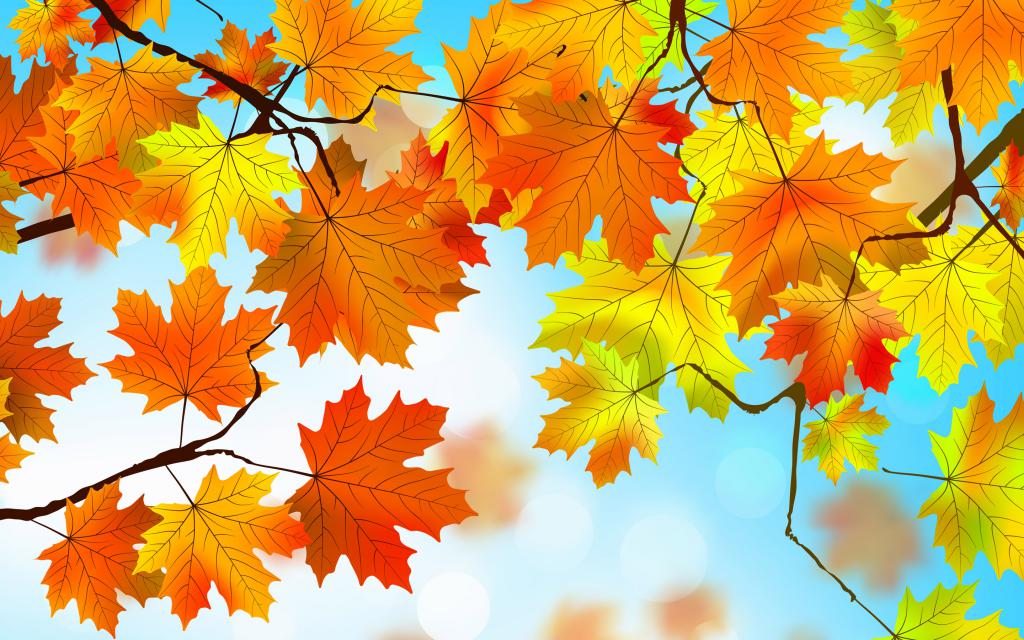 Воспитатели и дети группы № 9выражают огромнуюблагодарностьсемье Барановой Валерии:Марине Александровне,Александру Валентиновичуза уборку прогулочного участка от листвы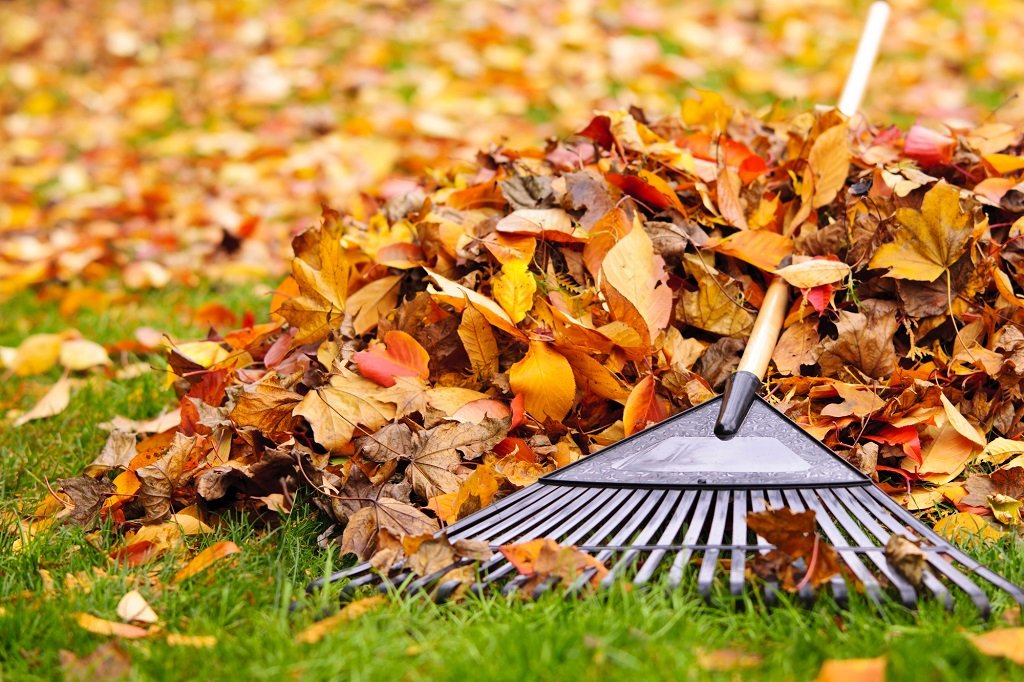 